Број:9385/5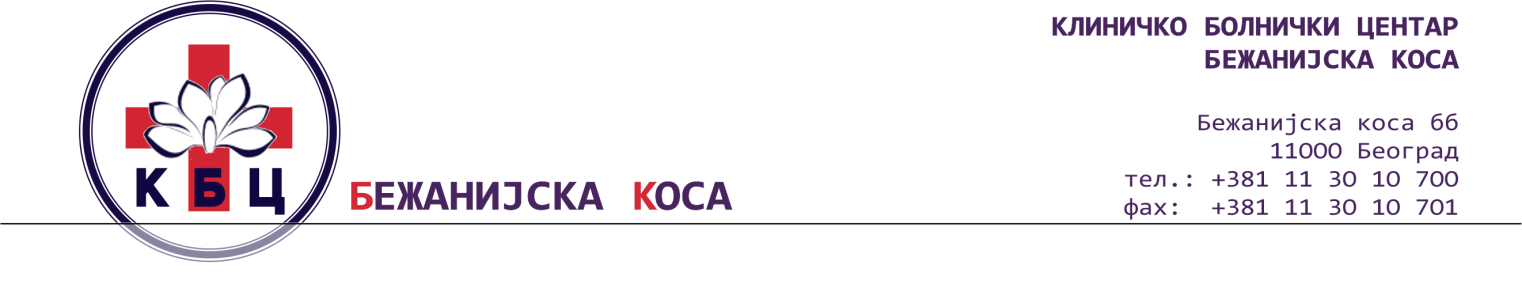 Датум:14.12.2018. годинеРЕПУБЛИКА СРБИЈАКЛИНИЧКО БОЛНИЧКИ ЦЕНТАР „БЕЖАНИЈСКА КОСА“ –БЕОГРАДБеоград, Бежанијска коса б.б.КОНКУРСНА ДОКУМЕНТАЦИЈАза јавну набавку добара –Потрошни материјал за медицинску опрему разних произвођача, по партијама, за период од годину данаПОСТУПАКЈАВНЕ НАБАВКЕ МАЛЕ ВРЕДНОСТИЈН МВ 45Д/18_________________________________________________________Београд, децембар 2018. године.Конкурсна документација има 35 странa.ОБРАЗАЦ ЗА КОВЕРАТ(исећи по овој линији)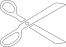 (исећи по овој линији)Напомена: Горњи део попунити, исећи по горњим линијама и залепити на полеђини коверте/кутије.Доњи део исећи по доњим линијама и залепити на предњу страну коверте/кутије.(исећи по овој линији)ПРИМАЛАЦ:КБЦ „БЕЖАНИЈСКА КОСА“Бежанијска коса б.б.11000 БеоградПОНУДАЈН МВ 45Д/18НЕ ОТВАРАТИ !(заокружити број партије за коју се подноси понуда)(исећи по овој линији)На основу члана 54. став 12. и члана 61. Закона о јавним набавкама („Службени гласник Републике Србије”, бр. 124/12, 14/15, 68/15 у даљем тексту: ЗЈН), члана 6. Правилника о обавезним елементима конкурсне документације у поступцима јавних набавки и начину доказивања испуњености услова („Службени гласник Републике Србије”, бр. 86/15), Одлуке о покретању поступка  бр. 9385/1 од 13.12.2018. године и Решења о образовању  комисије бр. 9385/2 од 13.12.2018. године, Комисија за ЈН МВ 45Д/18 – Потрошни материјал за видеоендоскоп Wинмедик, за период од годину дана, припремила је КОНКУРСНУ ДОКУМЕНТАЦИЈУ			                   ЈН МВ  45Д/181.  ОПШТИ ПОДАЦИ О ЈАВНОЈ НАБАВЦИ:1. Назив, адреса и интернет страница наручиоцаКлиничко болнички центар „Бежанијска коса“-Београд, 11080 Београд, Бежанијска коса бб. Интернет страница наручиоца: www.bkosa.edu.rsМатични број:…………………………………………...07039743Шифра делатности: …………………………………… 85110ПИБ: …………………………………………………… 100200745Текући рачун: …………………………………………. 840-633-661-542. Врста поступка јавне набавкеСпроводи се поступак јавне набавке мале вредности. Поступак јавне набавке мале вредности  се спроводи на основу члана 39. ЗЈН.На ову набавку ће се примењивати: Закон о јавним набавкама („Сл. гласник РС“ бр. 124/12, 14/15 и 68/15); Закон о општем управном поступку у делу који није регулисан законом о јавним набавкама (Сл. лист СРЈ”, бр. 33/97, 31/01, “Сл. Гласник РС“ бр. 30/10и 18/16); Закон о облигационим односима након закључења уговора о јавној набавци (“Сл. лист СФРЈ”, бр. 29/78, 39/85, 57/89 и “Сл. лист СРЈ” 31/93); Технички прописи везани за добра која су предмет јавне набавке;Правилници које је објавило министарство финансија везано за поступак јавне набавке(„Сл. Гласник РС“ бр. 29/2013, 83/2015 и 86/2015)Материјални прописи који ближе регулишу предмет јавне набавке или услове предвиђене у конкурсној документацији.3.     Циљ поступка        Поступак јавне набавке се спроводи ради закључења уговора о јавној набавци4.Контакт (лице/служба)       Гордана Вићентијевић  (vicentijevic.gordana@bkosa.edu.rs)	Јадранка Пантовић (pantovic.jadranka@bkosa.edu.rs)	Телефони:011/2095-636 у времену од 9,00- 12,00 часова.2.  ПОДАЦИ О ПРЕДМЕТУ ЈАВНЕ НАБАВКЕ  2.1. Предмет јавне набавкесу добра – Потрошни материјал за медицинску опрему разних произвођача, по партијама, за период од годину дана2.1.1. Назив и ознака из општег речника набавке:             - Медицински потрошни материјал – 33140000   2.2.  Јавна набавка је обликована у 2 партије:2.3. Врста, техничке карактеристике (спецификације), квалитет, количина и опис добара, радова или услуга,    начин   спровођења контроле и обезбеђивања гаранције квалитета, рок извршења, место извршења или испоруке добара, евентуалне додатне услуге и сл. предвиђени су у спецификацији на старнама 34-352.4. Начин спровођења контроле: Контролу испоручених добара врше представници Наручиоца и понуђача коме буде додељен уговор.2.5..Место, начини рок испоруке: Место испоруке је објекат Наручиоца у Београду, односно фцо магацин Наручиоца. Начин и рок испоруке: сукцесивна испорука, на основу потреба Наручиоца, најкасније у року до 10 дана по пријему поруџбине у количинама и по динамици назначеној у захтеву Наручиоца.  2.7.. Захтеви у погледу квалитета предмета набавке:Квалитет добара који су предмет јавне набавке мора у потпуностиодговарати важећим домаћим или међународним стандардима за ту врсту добара, као и уверењима о квалитету и атестима достављеним уз понуду Добављача.нови потрошни материјал за партију  1 нови и оригинални потрошни материјал за партију  22.8. Захтеви у погледу гарантног рока: Минимални гарантни рок је 6 (шест) месеци.                       3. УСЛОВИ ЗА УЧЕШЋЕ У ПОСТУПКУ ЈАВНЕ НАБАВКЕ ИЗ ЧЛАНА 75. И 76.                             ЗЈН И УПУТСТВО КАКО СЕ ДОКАЗУЈЕ ИСПУЊЕНОСТ ТИХ УСЛОВАПраво на учешће у овом поступку јавне набавке има понуђач који испуњаваобавезне услове за учешће у поступку јавне набавке дефинисане чланом 75. ЗЈН. Уколико понуду подноси група понуђача сви чланови групе понуђача дужни суда доставе доказе да испуњавају услове из члана 75. став 1. тачке 1) - 4) и члана 75. став 2. ЗЈН, a додатне услове испуњавају заједно. Услов из члана 75. став 1. тачка 5) ЗЈН дужан је да испуни понуђач из групе понуђача којем је поверено извршење дела набавке за који је неопходна испуњеност тог услова.Уколико понуђач подноси понуду са подизвођачем, понуђач је дужан да за подизвођача достави доказе да испуњава услове из члана 75. став 1. тач. 1) до 4) ЗЈН, а доказ о испуњености услова из члана 75 став 1. тачка 5) ЗЈН за део набавке који ће извршити преко подизвођача. 3.1.ОБАВЕЗНИ УСЛОВИ ЗА УЧЕШЋЕ У ПОСТУПКУ ЈАВНЕ НАБАВКЕИЗ ЧЛАНА 75. ЗЈН3.1.1.Услов из члана 75. став 1. тачка 1) ЗЈН - да је понуђач регистрован код надлежног органа, односно уписан у одговарајући регистар;3.1.2.Услов из члана 75. став 1. тачка 2) ЗЈН- да понуђач и његов законски заступник није осуђиван за неко од кривичних дела као члан организоване криминалне групе, да није осуђиван за кривична дела против привреде, кривична дела против животне средине, кривично дело примања или давања мита, кривично дело преваре;3.1.3. Услов из члана 75. став 1. тачка 4) ЗЈН- да је понуђач измирио доспеле порезе, доприносе и друге јавне дажбине у складу са прописима Републике Србије или стране државе када има седиште на њеној територији;Понуђач који има издвојену(е) пословну(е) јединицу(е) изван главног седишта има обавезу да измири доспеле порезе, доприносе и друге јавне дажбине у складу са прописима локалне самоуправе где се издвојена(е)  пословна(е)  једница(е) налази(е);3.1.4. Услов из члана 75. став 1. тачка 5) ЗЈН- да има важећу дозволу надлежног органа за обављање делатности која је предмет јавне набавке, ако је таква дозвола предвиђена посебним прописом;3.1.5.Услов из члана 75. став 2.  ЗЈН- да понуђач при састављању понуде, изричито наведе да је поштовао обавезе које произилазе из важећих прописа о заштити на раду, запошљавању и условима рада, заштити животне средине, као и да нема забрану обављања делатности која је на снази у време подношења понуда.3.2. УПУТСТВО КАКО СЕ ДОКАЗУЈЕ ИСПУЊЕНОСТ ОБАВЕЗНИХ УСЛОВА ИЗ ЧЛАНА 75. ЗЈНИспуњеност услова из члана 75. став 1. ЗЈН правно лице као понуђач, или подносилац пријаве, доказује достављањем следећих доказа:3.2.1.Условиз члана 75. став 1. тачка 1) ЗЈН      Доказ: Извод из регистра Агенције за привредне регистре, или извод из регистра надлежног Привредног суда. 3.2.2. Условиз члана 75. став 1. тачка 2) ЗЈН	Доказ:за правна лица:1) Извод из казнене евиденције, или уверењe основног суда на чијем подручју се налази седиште домаћег правног лица, односно седиште представништва или огранка страног правног лица, којим се потврђује даправно лице није осуђивано за кривична дела против привреде, кривична дела против животне средине, кривично дело примања или давања мита, кривично дело преваре;2) Извод из казнене евиденције Посебног одељења за организовани криминал Вишег суда у Београду, којим се потврђује даправно лице није осуђиваноза неко од кривичних дела организованог криминала; 3) Извод из казнене евиденције, односно уверење надлежне полицијске управе МУП-а, којим се потврђује да законски заступник понуђача није осуђиван за кривична дела против привреде, кривична дела против животне средине, кривично дело примања или давања мита, кривично дело преваре и неко од кривичних дела организованог криминала (захтев се може поднети према месту рођења или према месту пребивалишта законског заступника). Уколико понуђач има више законских заступника дужан је да достави доказ за сваког од њих. 	Доказ:за предузетнике и физичка лица:    Извод из казнене евиденције, или уверење надлежне полицијске управе МУП-а, којим се потврђује да није осуђиван за неко од кривичних дела као члан организоване криминалне групе, да није осуђиван за кривична дела против привреде, кривична дела против животне средине, кривично дело примања или давања мита, кривично дело преваре.Захтев се може поднети према месту рођења или према месту пребивалишта.Овај доказ понуђач доставља и за подизвођача, односно достављају га сви чланови групе понуђача;Доказ не може бити старији од два месеца пре отварања понуда. 3.2.3. Услов из члана 75. став 1. тачка 4) ЗЈНДоказ:1. УверењеПореске управе Министарства надлежног за послове финансија да је измирио доспеле порезе и доприносе;2. Уверење надлежне управе локалне самоуправе да је измирио обавезе по основу изворних локалних јавних прихода или потврду Агенције за приватизацију да се понуђач налази у поступку приватизације. Понуђач који има издвојену пословну(е) јединицу(е)ван главног седишта понуђача, има обавезу да достави уверење надлежне управе локалне самоуправе на којој се издвојена пословна јединица налази да је измирио обавезе по основу изворних локалних јавних прихода, односно да је  измири доспеле порезе, доприносе и друге јавне дажбине у складу са прописима локалне самоуправе где се издвојена пословна једница налази.Овај доказ понуђач доставља и за подизвођача, односно достављају га сви чланови групе понуђача.Доказ не може бити старији од два месеца пре отварања понуда.3.2.4. Услов из члана 75. став 1. тачка 5)  ЗЈНДоказ:1. Важеће Решење Министарства здравља које се односи на предмет јавне набавке.2. Важеће Решење Агенције за лекове и медицинска средства (АЛИМС) за стављање у промет производа који је предмет јавне набавке, на дан отварања понуда.У случају да Решење АЛИМС-а не гласи на име понуђача, потребно је доставити: - писмо о ауторизацији издато од стране произвођача или други доказ који обезбеђује следљивост између произвођача и понуђача,- писмо о ауторизацији од стране носиоца решења, односно овлашћење дато понуђачу које обезбеђује следљивост између носиоца решења и понуђача.Напомена: Уколико добра за која је поднео понуду не подлежу регистрацији код АЛИМС-а, понуђач изјављује под пуном моралном, материјалном и кривичном одговорношћу да иста не подлежу регистрацији код АЛИМС-А у складу са Законом о лековима и медицинским средствима (Службени гласник Републике Србије, број 30/10 и 107/12). Понуђач је у обавези да достави Изјаву на сопственом меморандуму или да прилажи доказ издат од АЛИМС-а да предметно добро не подлеже регистрацији. 3.2.5. Услов из члана 75. став 2.  ЗЈНДоказ: Потписан и оверен образац изјаве.Изјава мора да буде потписана од стране овлашћеног лица понуђача и оверена печатом. Уколико понуду подноси група понуђача, изјава мора бити потписана од стране овлашћеног лица сваког понуђача из групе понуђача и оверена печатом.У складу са чланом 78. став 5. ЗЈН лице које је уписано у регистар понуђача није  дужно да приликом подношења понуде доказује испуњеност обавезних услова из члана 75. ЗЈН.Уместо доказа из чл. 75 став 1. тачка 1) до 4) ЗЈН понуђач може доставити изјаву на меморандуму понуђача да је уписан у Регистар понуђача који се води код Агенције за привредне регистре. Уз изјаву понуђач подноси и копију решења о усвајању регистрационе пријаве у регистар понуђача са навођењем интернет странице на којој се може извршити провера података.Испуњеност обавезних  услова из члана 75. став 1. тачка 1) до 4)за учешће у поступку предметне јавне набавке, у складу са чланом 77. став 4. ЗЈН, понуђач може доказати достављањем Изјаве, којом под пуном материјалном и кривичном одговорношћу потврђује да испуњава услове за учешће у поступку јавне набавке из члана 75.ЗЈН, дефинисане овом конкурсном документацијом. Изјава мора да буде потписана од стране овлашћеног лица понуђача и оверена печатом.Уколико понуду подноси група понуђача изјава из конкурсне документације мора бити потписана од стране овлашћеног лица сваког понуђача из групе понуђача и оверена печатом. Уколико понуђач понуду подноси са подизвођачем, понуђач је дужан да достави изјаву подизвођача из  конкурсне документације, потписану од стране овлашћеног лица подизвођача и оверену печатом.4. ДОДАТНИ  УСЛОВИ ЗА УЧЕШЋЕ У ПОСТУПКУ ЈАВНЕ НАБАВКЕ ИЗЧЛАНА 76. ЗЈН И УПУСТВО КАКО СЕ ДОКАЗУЈЕ ИСПУЊЕНОСТ ТИХ УСЛОВАПонуђач који учествује у поступку ове јавне набавке, мора испунити додатне услове за учешће у поступку јавне набавке који су дефинисани чланом 76. ЗЈН.Додатне услове група понуђача испуњава заједно.4.1. Додатни  услови за учешће у поступку јавне набавке из члана 76. ЗЈН4.1.1. Додатни услов из члана 76. став 2.  ЗЈН – финансијски капацитет- да у последњих 6 месеци, који претходе месецу у коме је објављен позив за подношење понуда, није био у блокади дуже од 30 дана непрекидно4.1.2. Други додатни услови из члана 76. став 4.  ЗЈН - да је потрошни материјал који се нуди компатибилан са медицинском опремом за коју се врши набавка4. 2.  УПУТСТВО КАКО СЕ ДОКАЗУЈЕ ИСПУЊЕНОСТ ДОДАТНИХ УСЛОВА ИЗ ЧЛАНА 76. СТАВ 2. И СТАВ 4. ЗЈНИспуњеност додатнихуслова из члана 76. став 4. понуђач, доказује достављањем следећих доказа:4.2.1.   Додатни услов из члана 76. став 2.  ЗЈН – финансијски капацитетДоказ: потврда о броју дана неликвидности коју издаје Народна банка Србије, Принудна наплата, Одељење за пријем, контролу и унос основа и налога, а која обухвата период од последњих 6 месеци који претходе месецу у коме је објављен позив.                                                    Посебне напомене:1) Наведене  доказе понуђач није у обавези да доставља уколико су подаци јавно доступни на интернет страници Агенције и Народне банке Србије. 2) У случају подношења заједничке понуде,задати услов о неопходном финансијском капацитету, чланови групе понуђача испуњавају заједно.3) Уколико понуђач наступа са подизвођачем, за подизвођача не доставља тражене доказе о финансијском капацитету, већ је дужан је да сам испуни задати услов4.2.2. Други додатни услови из члана 76. став 4.  ЗЈН      Доказ:1) за партију 1:  - изјава понуђача да је потрошни материјала који се нуди, компатибилан са медицинском опремом за коју се врши набавка истог.2)за партију 2:  - копију уговора закљученог између понуђача и произвођача или овлашћење за учествовање у предметном поступку издато од стране произвођача;           5. Критеријум за оцењивање понуда и доделу уговора  Критеријум за оцењивање понуда и доделу уговора о предметној јавној набавци је „најнижа понуђена цена“. Критеријум је исти за све партије.ОБРАЗАЦ ИЗЈАВЕ ПОНУЂАЧАо испуњавању услова из члана 75. став 1. закона о јавним набавкамаУ складу са чланом 77. став 4. ЗЈН, под пуном материјалном и кривичном одговорношћу, као заступник понуђача, дајем следећуИ З Ј А В УПонуђач _____________________________________________у поступку јавне набавке добара – Потрошни материјал за видеоендоскоп Winmedic, за период од годину дана, број ЈН МВ 45Д/18 испуњава све услове из члана 75. став 1. тачка 1) до 4) Закона, односно услове дефинисане конкурсном документацијомза предметну јавну набавку, и то:Понуђач је регистрован код надлежног органа, односно уписан у одговарајући регистар;Понуђач и његов законски заступник нису осуђивани за неко од кривичних дела као члан организоване криминалне групе, да није осуђиван за кривична дела против привреде, кривична дела против животне средине, кривично дело примања или давања мита, кривично дело преваре;Понуђач је измирио доспеле порезе, доприносе и друге јавне дажбине у складу са прописима Републике Србије (или стране државе када има седиште на њеној територији).Место:_____________                                             			                   ПонуђачДатум:_____________                                     М.П.                  		_________________Напомена:Уколико понуду подноси група понуђача,Изјава мора бити потписана од стране овлашћеног лица сваког понуђача из групе понуђача и оверена печатом. ОБРАЗАЦ ИЗЈАВЕ ПОДИЗВОЂАЧАо испуњавању услова из члана 75. став 1. закона о јавним набавкамаУ складу са чланом 77. став 4. ЗЈН, под пуном материјалном и кривичном одговорношћу, као заступник подизвођача, дајем следећуИ З Ј А В УПодизвођач _____________________________________________у  поступку јавне набавке мале вредности Потрошни материјал за видеоендоскоп Winmedic, за период од годину дана, број ЈН МВ 45Д/18 испуњава све услове из члана 75. став 1. тачка 1) до 4) Закона, односно услове дефинисане конкурсном документацијом за предметну јавну набавку, и то:1)Подизвођач је регистрован код надлежног органа, односно уписан у одговарајући регистар;2) Подизвођач и његов законски заступник нису осуђивани за неко од кривичних дела као члан организоване криминалне групе, да није осуђиван за кривична дела против привреде, кривична дела против животне средине, кривично дело примања или давања мита, кривично дело преваре;3) Подизвођач је измирио доспеле порезе, доприносе и друге јавне дажбине у складу са прописима Републике Србије (или стране државе када има седиште на њеној територији).Место:_____________                                             					ПодизвођачДатум:_____________                М.П.                 				 _________________Напомена: Изјава мора бити потписана од стране овлашћеног лица подизвођача и оверена печатом. ОБРАЗАЦ ИЗЈАВЕ О ПОШТОВАЊУ ОБАВЕЗА  ИЗ ЧЛАНА 75. СТАВ 2. ЗАКОНАНа основу члана 75. став 2. Закона о јавним набавкама, као заступник понуђача дајем следећу И З Ј А В УПонуђач________________________________________ у поступку јавне набавке добара -                                       (назив понуђача)Потрошни материјал за видеоендоскоп Winmedic, за период од годину дана ЈН МВ 45Д/18 поштовао је обавезе које произлазе из важећих прописа о заштити на раду, запошљавању и условима рада, заштити животне средине и да нема забрану обављања делатности која је на снази у време подношења понуда.Датум 		Понуђач________________                                  М.П.                                      ___________________Напомена: Уколико понуду подноси група понуђача,ова изјава мора бити потписана од стране овлашћеног лица сваког понуђача из групе понуђача и оверена печатом.IV УПУТСТВО ПОНУЂАЧИМА КАКО ДА САЧИНЕ ПОНУДУ1.Понуда мора бити састављена на српском језику.Понуђач може, у делу који се односи на техничке карактеристике, квалитет и техничку документацију, да доставља документа и на енглеском, немачком, шпанском, руском или француском језику. У случају да наручилац у поступку прегледа и оцене понуда утврди да би део понуде који је достављен на страном језику требало да буде преведен на српски језик, понуђачу има рок од 3 дана у којем је дужан да изврши превод тог дела понуде и достави га наручиоцу.У случају спора релевантна је верзија конкурсне документације, односно понуде, на српском језику.2.Начин на који понуда мора бити састављена и начин попуњавања образаца који су дати у конкурсној документацији( попуњавању података који су саставни део образаца)Понуђачи подносе понуде у затвореној и печатираној коверти или кутији, препорученом пошиљком или лично на адресу наручиоца: КБЦ „Бежанијска коса“, Бежанијска коса бб, Београд, на којој ће залепити делове Обрасца са подацима о понуђачу и јавној набавци за коју се подноси понуда (страна 3).Образац који понуђач треба да исече и залепи на коверту је саставни део конкурсне документације.Понуђачи подносе понуду која мора бити сачињена из 2 (два) посебна дела.Сваки од ових посебних делова садржи документа и обрасце који су наведени у конкурсној документацији.Сваки од два дела понуде мора бити повезан у посебне целине, у две посебне фасцикле које НИСУ СПОЈЕНЕ.Прва страна фасцикле треба да буде провидна, а документа се улажу у фасциклу бушењем листова са леве стране.Сваку страну (документ) који се улаже у посебне фасцикле понуђач треба да обележи редним бројем у доњем десном углу стране.У случају да понуду подноси група понуђача, све обрасце попуњава, потписује и оверава податке понуђач који је посебним актом сачињеним између чланова који чине групу понуђача одређен као носилац посла.2.1. Делови имају називе: Део 1 и Део 2.2.1.1. Део 1Садржај Дела 1 чине докази о испуњености услова за учествовање у поступку из члана 75. и 76. ЗЈН, на начин како је то наведено у конкурсној документацији.2.1.2. Део 2СадржајДела  2 чине образац понуде и остали обрасци и документа који се достављају уз понуду, на начин како је то наведено у конкурсној документацији.2.1.3. Понуда се сматра прихватљивом ако је благовремена, ако је наручилац није одбио због битних недостатака, ако је одговарајућа, ако не ограничава, нити условљава права наручиоца или обавезе понуђача и која не прелази износ процењене вредности јавне набавке.  Докази о испуњености услова могу се достављати у неовереним копијама, а наручилац може пре доношења одлуке о додели уговора, захтевати од понуђача, чија је понуда на основу извештаја комисије за јавну набавку оцењена као најповољнија, да достави на увид оригинал или оверену копију свих или појединих доказа.Ако је понуђач доставио изјаву из члана 77. став 4. ЗЈН, наручилац може пре доношења одлуке о додели уговора да од понуђача чија је понуда оцењена као најповољнија затражи да достави копију захтеваних доказа о испуњености услова, а може и да затражи на увид оригинал или оверену копију свих или појединих доказа. Наручилац доказе може да затражи и од осталих понуђача. Понуђач није дужан да доставља доказе који су јавно доступни на интернет страницама надлежних органа и да наведе који су то докази.Наручилац неће одбити као неприхватљиву понуду зато што не садржи доказ одређен ЗЈН или конкурсном документацијом, ако је понуђач, навео у понуди интернет страницу на којој су тражени подаци јавно доступни.Уколико је доказ о испуњености услова електронски документ, понуђач доставља копију електронског документа у писаном облику, у складу са законом којим се уређује електронски документ, осим уколико подноси електронску понуду када се доказ доставља у изворном електронском облику.2.1.4. Упутство о начину слања и попуњавања образацаУ складу са чланом 20. ЗЈН, понуђачу се конкурсна документација доставља путем електронске поште, у WORD (doc.) и/или EXCEL (xls.) формату.У складу са чланом 20. став 6. ЗЈН, заинтересовано лице/понуђач/кандидат, који је путем електронске поште (или факсом) примио конкурсну документацију (или било који други документ из поступка јавне набавке), ДУЖАН да на исти начин, оном од кога је документ примио, потврди пријем тог документа.Електронска потврда о пријему конкурсне документације (или било ког другог документа из поступка јавне набавке) коју достави заинтересовано лице/понуђач/кандидат, претставља доказ да је извршено достављање докумената.2.1.5. Након попуњавања и штампања образаца, овлашћено лице понуђача потписује и оверава обрасце печатом.Обрасце који су део конкурсне документацији, односно податке који у њима морају бити попуњени, понуђач може да попуни  и штампаним словима, јасно, читљиво, хемијском оловком, а овлашћено лице понуђача ће их након попуњавања потписати и оверити печатом.Образац понуде не може се попуњавати графитном оловком или фломастером.Свака учињена исправка мора бити оверена печатом и потписана од стране овлашћеног лица. Свакo бељење или подебљавање бројева мора се парафирати и оверити од стране овлашћеног лица.Уколико понуђачи подносе заједничку понуду, група понуђача може да се определи да обрасце дате у конкурсној документацији потписују и печатом оверавају сви понуђачи из групе понуђача или група понуђача може да одреди једног понуђача из групе који ће попуњавати, потписивати и печатом оверавати обрасце дате у конкурсној документацији.2.1.6.Рок за подношење понуде је 25.12.2018. године до 09:00 часова.Понуда се сматра благовременом ако је у архиву наручиоца на адреси Наручиоца, Бежанијска коса бб, Београд, пристигла закључно са 25.12.2018. године до 09:00 часова.Неблаговременом  ће  се  сматрати  понуда  понуђача  која  није  стигла  у  архиву наручиоца на адреси Бежанијска коса, Београд закључно са  25.12.2018. године до 09:00 часова, без обрзира на начин достављања.Ако је поднета понуда неблаговремена, наручилац ће је по окончању поступка отварања вратити неотворену понуђачу, са назнаком да је поднета неблаговремено.Отварање понуда је јавно и одржаће се одмах након истека рока за подношење понуда,  дана 25.12.2018. године у 11:30 часова. Отварање понуда ће се обавити у просторијама наручиоца, КБЦ "Бежанијска коса", Београд, Зграда старе поликлинике – јавне набавке.Отварању понуда могу присуствовати сва заинтересована лица.Представници понуђача морају имати овлашћење за учешће у поступку отварања понуда, које ће предати Комисији за јавну набавку приликом отварања понуда.Одлука о додели уговора биће донета у року од 10 данаод дана отварања понуда.3. Могућност  подношења понуде за поједине партије  или за све партијеJaвна набавка није обликована по партијама.У случају да је јавна набавка обликована по партијама, понуђач може поднети понуду за једну или више партија, тако да се свака партија може посебно уговарати.Понуђач поред обрасца понуде доставља и образац понуде за партију (за сваку партију за коју подноси понуду), на начин како је то дефинисано конкурсном документацијом.  4. Могућност  подношења понуде са варијантамаНије могуће поднети понуду са варијантама.  5. Начин измене, допуне и опозива понуде у смислу члана 87. став 6. ЗЈНУ року за подношење понуда понуђач може изменити, допунити или опозвати своју понуду, на начин који је одређен за подношење понуде. Понуђач је дужан да јасно назначи који део понуде мења, односно која документа накнадно доставља.По истеку рока за подношење понуда понуђач не може да повуче нити да мења своју понуду. Уколико понуђач промени или повуче своју понуду, или уколико не потпише уговор о јавној набавци када је његова понуда изабрана као најповољнија, наручилац је овлашћен да уновчи гаранцију дату уз понуду (ако је она тражена).  Измена, допуна или опозив понуде се може поднети непосредно (лично) или путем поште на адресу наручиоца. Понуђач подноси измену, допуну или опозив понуде у затвореној коверти овереној печатом. Понуђач може да поднесе само једну понуду.Измену, допуну или опозив понуде треба доставити на адресу: КБЦ „Бежанијска коса“ Бежанијска коса бб, Београдса назнаком:„Измена понуде за јавну набавку ЈН МВ 45Д/18- НЕ ОТВАРАТИ” или„Допуна понуде за јавну набавку  ЈН МВ 45Д/18- НЕ ОТВАРАТИ” или„Опозив понуде за јавну набавку  ЈН МВ 45Д/18- НЕ ОТВАРАТИ”  или„Измена и допуна понуде за јавну набавку ЈН МВ 45Д/18- НЕ ОТВАРАТИ”.На полеђини коверте или на кутији навести назив и адресу понуђача. У случају да понуду подноси група понуђача, на коверти је потребно назначити да се ради о групи понуђача и навести називе и адресу свих учесника у заједничкој понуди.По истеку рока за подношење понуда понуђач не може да повуче нити да мења своју понуду.6. Самостална понудаПонуђач који је самостално поднео понуду не може истовремено да учествује у заједничкој понуди или као подизвођач, нити може да учествује у више заједничких понуда.У понуди (обрасцу понуде), понуђач наводи на који начин подноси понуду, односно да ли подноси понуду самостално, или као заједничку понуду, или подноси понуду са подизвођачем.7. Делимично извршење понуде од стране подизвођача Понуђач који понуду подноси са подизвођачем дужан је да у обрасцу понуде наведе проценат укупне вредности набавке који ће поверити подизвођачу и/или део предмета набавке који ће извршити преко подизвођача.Проценат укупне вредности набавке који ће бити поверен подизвођачу не може бити већи од 50 %.Ако понуђач у понуди наведе да ће делимично извршење набавке поверити подизвођачу, дужан је да наведе назив подизвођача. Уколико уговор између наручиоца и понуђача буде закључен, тај подизвођач ће бити наведен у уговору.Понуђач је дужан да наручиоцу, на његов захтев, омогући приступ код подизвођача, ради утврђивања испуњености тражених услова.Понуђач је дужан да за подизвођаче достави доказе о испуњености обавезних услова из члана 75. став 1. тачке  1) до 4)  ЗЈН,  а доказ о испуњености услова из члана 75. став 1. тачка 5) за део набавке који ће извршити преко подизвођача.Ако је за извршење дела јавне набавке чија вредност не прелази 10% укупне вредности јавне набавке потребно испунити обавезан услов из члана 75. став 1. тачка 5), понуђач може доказати испуњеност тог услова преко подизвођача којем је поверио извршење тог дела набавке.Понуђачу потпуности одговара наручиоцу за извршење обавеза из поступка јавне набавке, односно за извршење уговорних обавеза, без обзира на број подизвођача.8. Заједничка понудаПонуду може поднети група понуђача. Сваки понуђач из групе понуђача мора да испуни обавезне услове из члана 75. став 1. тач. 1) до 4) ЗЈН, а додатне услове испуњавају заједно.Услов из члана 75. став 1. тачка 5) ЗЈН дужан је да испуни понуђач из групе понуђача којем је поверено извршење дела набавке за који је неопходна испуњеност тог услова. Саставни део заједничке понуде је споразум којим се понуђачи из групе међусобно и према наручиоцу обавезују на извршење јавне набавке, а који садржи податке:	1)податке о члану групе који ће бити носилац посла, односно који ће поднети понуду и који ће заступати групу понуђача пред наручиоцем;	2) опис послова сваког од понуђача из групе понуђача у извршењу уговора.Понуђачи који поднесу заједничку понуду одговарају неограничено солидарно према наручиоцу.Задруга може поднети понуду самостално, у своје име, а за рачун задругара или заједничку понуду у име задругара.Ако задруга подноси понуду у своје име за обавезе из поступка јавне набавке и уговора о јавној набавци одговара задруга и задругари у складу са законом.Ако задруга подноси заједничку понуду у име задругара за обавезе из поступка јавне набавке и уговора о јавној набавци неограничено солидарно одговарају задругари. 9. Захтеви наручиоца у погледу траженог начина и услова плаћања, гарантног рока, и других околности од којих зависи прихватљивост 9.1. Захтеви у погледу начина, рока и услова плаћања.       Плаћање се врши уплатом на рачун понуђача, у року до 90 дана од дана испоруке и испостављања уредне фактуре.9.2. Захтев у погледу гарантног рока Минимални гарантни рок је 6 (шест) месеци.9.3. Захтев у погледу начина, рока и места испоруке добараНачин и рок испоруке: сукцесивна испорука, на основу потреба Наручиоца, најкасније у року до 10 радних дана по пријему поруџбине у количинама и по динамици назначеној у захтеву Наручиоца. Место испоруке: фцо Магацин КБЦ «Бежанијска коса».10. Валута и начин на који мора да буде наведена и изражена цена у понудиЦена мора бити исказана у динарима, без и са порезом на додату вредност, са урачунатим свим трошковима које понуђач има у реализацији предметне јавне набавке, с тим да ће се за оцену понуда узимати у обзир цена без пореза на додату вредност.Ако понуђена цена укључује увозну царину и друге дажбине, понуђач је дужан да тај део одвојено искаже у динарима у обрасцу понуде.Цена је фиксна и не може се мењати до коначног извршења уговора.          Наручилац може да одбије понуду због неуобичајено ниске цене.У складу са чланом 92. ЗЈН, неуобичајено ниска цена је понуђена цена која значајно одступа у односу на тржишно упоредиву цену и изазива сумњу у могућност извршења јавне набавке у складу са понуђеним условима.Ако наручилац оцени да понуда садржи неуобичајено ниску цену, од понуђача ће захтевати да детаљно образложи све њене саставне делове које сматра меродавним, а нарочито наводе у погледу економике начина градње, производње или изабраних техничких решења, у погледу изузетно повољних услова који понуђачу стоје на располагању за извршење уговора или у погледу оригиналности производа, услуга или радова које понуђач нуди.Рок за достављање одговора на захтев наручиоца за детаљно образложење свих делова цене, износи 3 (три) дана од дана пријема захтева.Наручилац ће по добијању образложења провери меродавне саставне елементе понуде.11. Средства обезбеђења Као средство обезбеђења којим понуђач обезбеђују испуњење својих обавеза у поступку јавне набавке, као и испуњење својих уговорних обавеза понуђач подноси меницу.11.1.Меница за озбиљност понудеПонуђач је дужан да уз понуду достави сопствену бланко меницу са меничним овлашћењем за озбиљност понуде, која се издаје на износ у висини од 10% од понуђене цене без ПДВ-а.Меница мора бити регистрована у надлежном регистру Народне банке Србије. Меница мора бити оверена печатом и потписана од стране лица овлашћеног за заступање.Уз меницу мора бити достављена копија картона депонованих потписа који је издат од стране пословне банке коју понуђач наводи у меничном овлашћењу – писму.	Наручилац ће уновчити меницу дату за озбиљност понуде у следећим случајевима:	- уколико понуђач након истека рока за подношење понуда повуче или жели да измени своју понуду,	- уколико понуђач чија је понуда изабрана као најповољнија не потпише уговор о јавној набавци.11.2.Меница за добро извршење посла Понуђач је дужан да најкасније у року до 7 дана од дана закључења уговора, достави сопствену бланко меницу са меничним овлашћењем за добро извршење посла, која се издаје на износ у висини од 10% од уговорене вредности без ПДВ-а, са роком важности до месец дана дуже од дана истека уговора.Меница мора бити регистрована у надлежном регистру Народне банке Србије. Меница мора бити оверена печатом и потписана од стране лица овлашћеног за заступање.Уз меницу мора бити достављена копија картона депонованих потписа који је издат од стране пословне банке коју понуђач наводи у меничном овлашћењу – писму.	Наручилац ће уновчити меницу дату за добро извршење послауколико понуђач не буде извршавао своје уговорне обавезе у роковима и на начин предвиђен уговором.У случају да понуђач са којим буде закључен уговор не достави меницу са меничним овлашћењем најкасније у року до 7 дана од дана закључења уговора, плаћање по уговору неће бити извршено до тренутка достављања истих. Меница са меничним овлашћењем за добро извршење посла неће бити враћена понуђачу пре истека рока трајања уговора, осим ако је у целости испунио своју уговорну обавезу.12. Начин на који понуђач може тражити додатне информације и појашњењаЗаинтересовано лице може, у писаном облику, путем електронске поште, поштом или телефаксом, тражити од наручиоца додатне информације или појашњења у вези са припремањем понуде, при чему може да укаже наручиоцу и на евентуално уочене недостатке и неправилности у конкурсној документацији, најкасније 5 (пет) дана пре истека рока за подношење понуда. Приликом подношења захтева за додатним информацијама или појашњењима понуђач је у обавези да прецизира захтев на начин да наведе део конкурне документације на који се информација/појашњење/питање односи.Рок за достављање захтева за додатним информацијама истиче у 8 часова, 5 дана пре истека рока за подношење понуда и након тог рока наручилац нема обавезу одговарања на касније примљене захтеве за додатним појашњењима. Наручилац ће у року од 3 (три) дана од дана пријема захтева, одговор објавити на Порталу јавних набавки и на својој интернет страници.      Комуникација у вези са додатним информацијама, појашњењима и одговорима врши се на начин одређен чланом 20. ЗЈН (електронском поштом, поштом или телефаксом).Захтев за додатним информацијама или појашњењима у вези са припремањем понуде заинтересовано лице ће упутити на адресу наручиоца: КБЦ „Бежанијска коса“, Београд, Бежанијска коса бб, електронска адрeса: Vicentijevic.gordana@bkosa.edu.rs; pantovic.jadranka@bkosa.edu.rs;„Захтев за додатним информацијама или појашњењима конкурсне документације - јавна набавка услуга ЈН МВ 39Д/18“. Телефонски позиви ради тражења додатних информација или појашњења у вези са припремањем понуде нису дозвољени.У случају да наручилац има потребу да измени или допуни конкурсну документацију осам или мање дана пре истека рока за подношење понуда, продужиће рок за подношење понуда и објавити  обавештење о продужењу рока за подношење понуда на Порталу јавних набавки.13. Начину на који се могу захтевати додатна објашњења од понуђача после отварања понуда и вршити контрола код понуђача односно његовог подизвођачаНаручилац може да захтева од понуђача додатна објашњења која ће му помоћи при прегледу, вредновању и упоређивању понуда, а може да врши и контролу (увид) код понуђача односно његовог подизвођача.Наручилац не може да дозволи промену елемената понуде који су од значаја за примену критеријума за доделу уговора, односно промену којом би се понуда која je неодговарајућа или неприхватљива учинила одговарајућом, односно прихватљивом.Наручилац може, уз сагласност понуђача, да изврши исправке рачунских грешака уочених приликом разматрања понуде по окончаном поступку отварања понуда.У случају разлике између јединичне и укупне цене, меродавна је јединична цена. Ако се понуђач не сагласи са исправком рачунских грешака, наручилац ће његову понуду одбити као неприхватљиву.Захтевом за заштиту права не могу се оспоравати радње наручиоца предузете у поступку јавне набавке ако су подносиоцу захтева били или могли бити познати разлози за његово подношење пре истека рока за подношење захтева, а подносилац захтева га није поднео пре истека тог рока.Ако је у истом поступку јавне набавке поново поднет захтев за заштиту права од стране истог подносиоца захтева, у том захтеву се не могу оспоравати радње наручиоца за које је подносилац захтева знао или могао знати приликом подношења претходног захтева.Наручилац објављује обавештење о поднетом захтеву за заштиту права на Порталу јавних набавки и на својој интернет страници најкасније у року од два  дана од дана пријема захтева за заштиту праваПодносилац захтева је дужан да на рачун буџета Републике Србије, број жиро рачуна: 840-30678845-06, шифра плаћања: 153 или 253, позив на број: подаци о броју или ознаци јавне набавке поводом које се захтев подноси, сврха: такса за ЗЗП,  назив наручиоца,број или ознака јавне набавке поводом које се захтев подноси, корисник: Буџет Републике Србије, назив и адреса подносиоца захтева за заштиту права, уплати таксу у износу oд:1)  60.000 динара у поступку јавне набавке мале вредности и преговарачком поступку без објављивања позива за подношење понуда;2)  120.000 динара ако се захтев за заштиту права подноси пре отварања понуда и ако процењена вредност није већа од 120.000.000 динара;3)  250.000 динара ако се захтев за заштиту права подноси пре отварања понуда и ако је процењена вредност већа од 120.000.000 динара;4)  120.000 динара ако се захтев за заштиту права подноси након отварања понуда и ако процењена вредност није већа од 120.000.000 динара;5)  120.000 динара ако се захтев за заштиту права подноси након отварања понуда и ако збир процењених вредности свих оспорених партија  није већа од 120.000.000 динара, уколико је набавка обликована по партијама;6)  0,1% процењене вредности јавне набавке, односно понуђене цене понуђача којем је додељен уговор, ако се захтев за заштиту права подноси након отварања понуда и ако је та вредност већа од 120.000.000 динара;7)  0,1% збира процењених вредности свих оспорених партија јавне набавке, односно понуђене цене понуђача којима су додељени уговори, ако се захтев за заштиту права подноси након отварања понуда и ако је та вредност већа од 120.000.000 динара.Свака странка у поступку сноси трошкове које проузрокује својим радњама.Ако захтев за заштиту права није основан, наручилац ће писаним захтевом тражити надокнаду трошкова насталих по основу заштите права.У случају поднетог захтева за заштиту права наручилац не може донети одлуку о додели уговора, одлуку о обустави поступка, нити може закључити уговор о јавној набавци пре доношења одлуке о поднетом захтеву за заштиту права, осим у случају преговарачког поступка из члана 36. став 1. тачка 3) ЗЈН.Ако је захтев за заштиту права поднет након закључења уговора у складу са чланом 112. став 2. ЗЈН, наручилац не може извршити уговор о јавној набавци до доношења одлуке о поднетом захтеву за заштиту права, осим ако су испуњени услови из члана 150. став 2. и 3.  и ако наручилац или Републичка комисија на предлог наручиоца не одлучи другачије.Детаљније информације о уплати таксе за подношење захтева за заштиту права понуђача могу се наћи на сајту Републичке Комисије за заштиту права у поступцима јавних набавки. 17. Рок за закључење уговора Уговор о јавној набавци ће бити достављен понуђачу којем је уговор додељен у року од осам дана од дана протека рока за подношење захтева за заштиту права.После доношења одлуке о додели уговора, рок за подношење захтева за заштиту права је 10 (десет) дана од дана објављивања одлуке на Порталу јавних набавки. Ако понуђач којем је додељен уговор одбије да закључи уговор о јавној набавци, наручилац може да закључи уговор са првим следећим најповољнијим понуђачем.18. Начин достављања доказаДокази о испуњености услова могу се достављати у неовереним копијама.Наручилац може пре доношења одлуке о додели уговора, захтевати од понуђача, чија је понуда на основу извештаја комисије за јавну набавку оцењена као најповољнија, да достави на увид оригинал или оверену копију свих или појединих доказа.Ако је понуђач доставио изјаву из члана 77. став 4. ЗЈН, наручилац може пре доношења одлуке о додели уговора да од понуђача чија је понуда оцењена као најповољнија затражи да достави копију захтеваних доказа о испуњености услова, а може и да затражи на увид оригинал или оверену копију свих или појединих доказа. Наручилац доказе може да затражи и од осталих понуђача. 19. Трошкови припремања понудеТрошкове припреме и подношења понуде сноси искључиво понуђач и не може тражити од наручиоца накнаду трошкова.Ако је поступак јавне набавке обустављен из разлога који су на страни наручиоца, наручилац ће понуђачу надокнади трошкове прибављања средства обезбеђења, под условом да је понуђач тражио накнаду тих трошкова у својој понуди.Комисија за јавну набавку ЈН МВ 45Д/18 				ДЕО 1Списак доказа о испуњености услова за учествовање у поступку из члана 75. ЗЈН Докази се слажу се по следећем редоследу:I Докази из члана 75.1.Доказ: Услов из члана 75. став 1. тачка 1) до тачке 5) ЗЈНДокази наведени на страни 6 и 7 конкурсне документације.Напомена: Уместо доказа из чл. 75 став 1. тачка 1) до 4) ЗЈН:- понуђач може доставити изјаву на меморандуму понуђача да је уписан у Регистар понуђача који се води код Агенције за привредне регистре. Уз изјаву понуђач подноси и копију решења о усвајању регистрационе пријаве у регистар понуђача са навођењем интернет странице на којој се може извршити провера података;или -изјаву којом под пуном материјалном и кривичном одговорношћу потврђује да испуњава услове за учешћеу поступку јавне набавке из члана 75.ЗЈН,  дефинисане овом конкурсном документацијом.2. Доказ: Услов из члана 75. став 2.  ЗЈН1) Потписан и оверен образац изјаве.II Докази из члана 76. 1. Доказ: Додатни услови из члана 76. став 2.  ЗЈН – финансијски, технички и кадровски капацитетДокази наведени на страни 8 и 9 конкурсне документације.III Средство финансијског обезбеђења за озбиљност понуде- Средство финансијског обезбеђења наведено на страни 16 конкурсне документације.	Напомена: ова страница(е) је саставни део  Дела 1 ( нулта страна)ДЕО 2Образац понуде и спецификација1. Образац понуде2. Образац понуде за партију	3.Образац трошкова понуде4. Образац Изјаве о независној понуди	5. Модел уговора	6. Спецификација добара по партијама из конкурсне документацијаНапомена: ова страница(е) је саставни део  Дела 2 ( нулта страна)			 ОБРАЗАЦ ПОНУДЕНапомене:Образац понуде понуђач мора да попуни, овери печатом и потпише, чиме потврђује да су тачни подаци који су у обрасцу понуде наведени. Уколико понуђачи подносе заједничку понуду, група понуђача може да се определи да образац понуде потписују и печатом оверавају сви понуђачи из групе понуђача или група понуђача може да одреди једног понуђача из групе који ће попунити, потписати и печатом оверити образац понуде. ОБРАЗАЦ ПОНУДЕ ПО ПАРТИЈАМА ПАРТИЈА БРОЈ:_________Напомена:Овај образац се копира и попуњава за сваку партију за коју се доставља понуда.Образац се прилаже иза образца понуде, по бројчаном редоследу партија које се нуде.Напомена:Табелу „Подаци о подизвођачу“ попуњавају само они понуђачи који подносе  понуду са подизвођачем, а уколико има већи број подизвођача од места предвиђених у табели, потребно је да се наведени образац копира у довољном броју примерака, да се попуни и достави за сваког подизвођача.Табелу „Подаци о учеснику у заједничкој понуди“ попуњавају само они понуђачи који подносе заједничку понуду, а уколико има већи број учесника у заједничкој понуди од места предвиђених у табели, потребно је да се наведени образац копира у довољном броју примерака, да се попуни и достави за сваког понуђача који јеучесник у заједничкој понуди.ОБРАЗАЦ ТРОШКОВА ПРИПРЕМЕ ПОНУДЕУ складу са чланом 88. став 1. Закона, понуђач__________________________, доставља укупан износ и структуру трошкова припремања понуде, како следи у табели:Трошкове припреме и подношења понуде сноси искључиво понуђач и не може тражити од наручиоца накнаду трошкова.Ако је поступак јавне набавке обустављен из разлога који су на страни наручиоца, наручилац је дужан да понуђачу надокнади трошкове израде узорка или модела, ако су израђени у складу са техничким спецификацијама наручиоца и трошкове прибављања средства обезбеђења, под условом да је понуђач тражио накнаду тих трошкова у својој понуди.Напомена: достављање овог обрасца није обавезноОБРАЗАЦ ИЗЈАВЕ О НЕЗАВИСНОЈ ПОНУДИУ складу са чланом 26. Закона, ________________________________________, подноси                                                                            (назив понуђача)ИЗЈАВУ О НЕЗАВИСНОЈ ПОНУДИПод пуном материјалном и кривичном одговорношћу потврђујем да сам понуду у поступку јавне набавке мале вредности–поднео независно, без договора са другим понуђачима или заинтересованим лицима.Напомена: У случају постојања основане сумње у истинитост изјаве о независној понуди, наручулац ће одмах обавестити организацију надлежну за заштиту конкуренције. Организација надлежна за заштиту конкуренције, може понуђачу, односно заинтересованом лицу изрећи меру забране учешћа у поступку јавне набавке ако утврди да је понуђач, односно заинтересовано лице повредило конкуренцију у поступку јавне набавке у смислу закона којим се уређује заштита конкуренције. Мера забране учешћа у поступку јавне набавке може трајати до две године. Повреда конкуренције представља негативну референцу, у смислу члана 82. став 1. тачка 2) Закона. Уколико понуду подноси група понуђача ова изјава мора бити потписана од стране овлашћеног лица сваког понуђача из групе понуђача и оверена печатом.МОДЕЛ УГОВОРАМодел уговора понуђач мора да попуни (осим вредност уговора), парафира сваку страну, потпише и овери печатом чиме потврђује да прихвата елементе модела уговораМодел уговора ће у појединим члановима бити усклађен у складу са елементима наведеним у понудиНапомена:Уколико понуђач подноси заједничку понуду, односно понуду са учешћем подизвођача, у уговору ће бити наведени сви понуђачи из групе понуђача, односно сви подизвођачи. У случају подношења заједничке понуде, група понуђача може да се определи да уговор потписују и печатом оверавају сви понуђачи из групепонуђача, или група понуђача може да одреди једно гпонуђача из групе који ће потписати и печатом оверити уговор.Понуде понуђача не представљају вредност уговора, већ ће се на основу поднетих понуда извршити оцењивање понуда и додела уговора на основу критеријума најнижа понуђена цена. Вредност уговора одређена је у складу са финансијским средствима која су опредељена Одлуком о покретању поступка за предметну набавку.Понуђачи не попуњавају вредност уговора.На основу члана 112.Закона о јавним набавкама („Службени Гласник Републике Србије“ бр.124/12, 14/15 и 68/15), а након спроведеног поступка јавне набавке мале вредности број ЈН МВ 39Д/18, уговорне странеКлиничко болнички центар„Бежанијска коса“, Београд, Бежанијска коса бб кога заступа ВНС Асс др сци мед Марија Здравковић, директор (у даљем тексту: Наручилац)и___________________________________________________, са седиштем у _________________, улица______________________________________, број_____, Матични број________________, ПИБ__________________ кога заступа ____________________________ (у даљем тексту: Добављач),закључили су  у Београду  УГОВОР О ЈАВНОЈ НАБАВЦИПотрошног материјала за медицинску опрему разних произвођача (ЈН МВ 45Д/18)Члан 1.Уговорне стране заједнички констатују:1.  да је Добављач доставио понуду број ________ од _______2018. године која је код Наручиоца заведена под бројем_______ дана _________.2018. године и која у потпуности одговара спецификацији из конкурсне документације.2. да је Добављач изабран као најповољнији понуђач Одлуком о додели уговора број_______ од ________.2018. године.Понуда и спецификација из конкурсне документације као прилог уговора чине  његов саставни део.Члан 2.Предмет уговора је набавка потрошног материјала за медицинску опрему разних произвођача, из партије _,у складу са спецификацијом и посебним захтевима изконкурсне документације.Члан 3.Вредност Уговора за партију ______________________________________износи: до _________ динара без обрачунатог ПДВ-а, што са ПДВ-ом укупно износи _______________________ динара, а у складу са финансијским Планом Наручиоца. Вредност Уговора за партију ______________________________________износи: до _________ динара без обрачунатог ПДВ-а, што са ПДВ-ом укупно износи _______________________ динара, а у складу са финансијским Планом Наручиоца.Укупна вредност Уговора износи: до _________ динара без обрачунатог ПДВ-а, што са ПДВ-ом укупно износи _______________________ динара, а у складу са финансијским Планом Наручиоца (у случају да има више партија).Јединичне цене добара која су предмет овог уговора утрврђене су понудом Добављача број___________ од _______________ године.У јединичне цене је урачуната цена добара, трошкови транспорта, испоруке и сви остали зависни трошкови Добављача.Јединичне цене добара која су предмет овог уговора су фиксне до коначне реализације уговора.Члан 4.Добављач ће испоруку добара вршити сукцесивно, а на основу потреба Наручиоца, најкасније у року до ______ дана (рок испоруке не може бити дужи од 10 дана) по пријему поруџбине у количинама и по динамици назначеној у захтеву Наручиоца. У случају да у било којој испоруци не испоручи захтевану количину добара од стране Наручиоца, Добављач је у обавези да захтевану количину испоручи у додатном року до 3 дана.Место испоруке је ФЦОМагацин КБЦ »Бежанијска коса», Бежанијска коса бб, Београд.Члан 5.Наручилац се обавезује да ће извршити плаћање у року до 90 дана од дана пријема исправне фактуре, на  рачун Добављача услуга број ______________________ код  ____________________ Банке.Члан 6.Добра из члана 2. овог уговора морају бити упакована на начин који је уобичајен за ту врсту добара и испоручена у оригиналној амбалажи.Квантитативни пријем добара врши се приликом пријема у магацину Наручиоца у присуству представника Добављача, на основу достављене спецификације и отпремнице. Евентуална рекламација Наручиоца на испоручене количине ће бити сачињена у форми записника и достављена Добављачу у року од 2 (два) дана од дана утврђивања рекламације.Рекламацију на испоручене количине Добављач је дужан да реши у року до 15 (петнаест) дана. Члан 7.Квалитет добара који су предмет овог уговора мора у потпуности одговарати важећим домаћим или међународним стандардима за ту врсту добара. Наручилац је дужан да испоручена добра приликом преузимања прегледа и да саопшти примедбе Добављачу у погледу видљивих недостатака. О уоченим видљивим недостацима добара приликом испоруке, Наручилац и Добављач ће сачинити посебан записник.Добављач је у обавези да недостатке добара констатоване у записнику из претходног става отклони о свом трошку у року од најкасније 15 дана од дана сачињавања записника.Члан 8.Уколико Добављач не испуни своју обавезу на начин и у року из члана 4. овог уговора има обавезу да изврши набавку добара истог квалитета, од трећег лица, а евентуална разлика у цени у односу на уговорену цену пада на терет Добављача. Члан 9.Гарантни рок за добра која су предмет овог уговора  је  _____________________________________________.Члан 10.Добављач се обавезује да најкасније у року од 7 дана од дана закључења овог уговора, преда Наручиоцу  сопствену бланко меницу за за добро извршење посла, регистровану у надлежном регистру Народне банке Србије, на износ од 10% уговорене вредности без ПДВ-а.Истовремено са предајом меница Добављач се обавезује да Наручиоцу преда одговарајуће менично овлашћење, са роком важности до месец дана дуже од дана истека уговора, за Наручиоца да меницу може попунити у складу са овим уговором и картон депонованих потписа овлашћених лица Добављача, који мора бити оверен од пословне банке Добављача.Добављач уз меницу доставља и копију захтева за регистрацију менице, овереног од пословне банке Добављача.Наручилац ће меницу, менично овлашћење и картон депонованих потписа вратити Добављачу по испуњењу његових уговорних обавеза. Члан 11.Уколико Добављач не испоручи добра која су предмет овог уговора у уговореном року из разлога за које је сам одговоран, Наручилац има право да за сваки дан закашњења наплати уговорну казну у износу од 0,5%0(промила) од укупне вредности добара чија је испорука тражена, с тим што укупан износ казне не може бити већи од 5% од укупне вредности тих добара. Право Наручиоца на наплату уговорне казне не утиче на право Наручиоца да захтева накнаду штете.Члан 12.Овај уговор се закључује на период до годину дана.  Утрошком средстава Наручиоца за предметне услуге по овом уговору у укупном износу из члана 3. овог уговора или уколико остане средстава у износу који није довољан да покрије било која набавка добра  која су предмет овог уговора, пре истека рока из става 1. овог члана, овај уговор престаје да важи, о чему Наручилац обавештава Добављача. Члан 13.Овај уговор може бити раскинут споразумом уговорних страна сачињеним  у писменој форми, а свака од уговорних страна може једнострано раскинути овај уговор у случају када друга страна не испуњава или неуредно испуњава своје уговором преузете обавезе.Члан 14.Страна која намерава да једнострано раскине Уговор дужна је да другу уговорну страну писменим путем обавести о својој намери најмање 7 дана пре намераваног дана раскида уговора.По протеку рока од 7 дана од дана пријема писменог обавештења друге уговорне стране, уговор ће се сматрати раскинутим.Члан 15.У року од 7 дана од дана пријема писаног обавештења о намери за једнострани раскид уговора, уговорне стране су обавезне да измире све узајамне уговорне обавезе које до тада нису измирене.Члан 16.Плаћање по овом уговору у 2018. години вршиће се до нивоа средстава обезбеђених Финансијским планом за 2018. годину, за ове намене. За обавезе које по овом уговору доспевају у 2019. години Наручилац ће извршити плаћање Добављачу услуга по обезбеђивању финансијских средстава усвајањем Финансијског плана за 2019. годину или доношењем Одлуке о привременом финансирању. У супротном уговор престаје да важи без накнаде штете због немогућности преузимања обавеза од стране Наручиоца. Члан 17.За све што није предвиђено овим уговором, примењиваће се одредбе Закона о облигационим односима и других прописа који регулишу предмет овог уговора.Члан 18.Све евентуалне спорове уговорне стране ће решавати споразумно.У немогућности споразумног решавања спора, уговара се надлежност Привредног суда у Београду.Члан 19.Измене и допуне овог уговора вршиће се у писменој форми - Анексом, уз обострану сагласност уговорних страна и на начин предвиђен Законом о јавним набавкама и Законом о облигационим односима.Члан 20.Уговор производи правна дејства даном потписивања обе уговорне стране.Члан 21.Овај уговор сачињен је у 8 (осам) истоветних примерака, од којих 6 (шест) примерка задржава Наручалац, а 2 (два) примерка Добављач услуга.        КБЦ „Бежанијска коса“                                                                                  ДОБАВЉАЧ ____________________________________                                                ____________________Асс. др. сци. мед.  Марија Здравковић                                                                      ДиректорСПЕЦИФИКАЦИЈАДОБАРА ПО ПАРТИЈАМА:Напомена: У табелама по партијама се уписују само јединичне цене, а предметна набавка ће се вршити поуказаној потреби наручиоца, до укупне вредности уговораПартија 1: Потрошни материјал за ендоскоп Pentax                                     Датум:                                                                   М.П.                                                Потпис понуђача:  ____________________________                                                                                                ____________________________Партија 2: Потрошни материјал за видеоендоскоп Winmedic                                     Датум:                                                                   М.П.                                                Потпис понуђача: ____________________________                                                                                                ____________________________р.б.САДРЖАЈброј странеОБРАЗАЦ ЗА КОВЕРАТ3ОПШТИ ПОДАЦИ О ЈАВНОЈ НАБАВЦИ4ПОДАЦИ О ПРЕДМЕТУ ЈАВНЕ НАБАВКЕ5ВРСТА, ТЕХНИЧКЕ КАРАКТЕРИСТИКЕ (СПЕЦИФИКАЦИЈЕ), КВАЛИТЕТ, КОЛИЧИНА  И ОПИС ДОБАРА, РАДОВА ИЛИ УСЛУГА, НАЧИН СПРОВОЂЕЊА КОНТРОЛЕ И ОБЕЗБЕЂИВАЊА ГАРАНЦИЈЕ, КВАЛИТЕТА, РОК ИЗВРШЕЊА, МЕСТО ИЗВРШЕЊА ИЛИ ИСПОРУКЕ ДОБАРА, ЕВЕНТУАЛНЕДОДАТНЕ УСЛУГЕ И СЛ.5-6УСЛОВИ ЗА УЧЕШЋЕ У ПОСТУПКУ ЈАВНЕ НАБАВКЕ ИЗ ЧЛАНА 75. И 76. ЗЈН И УПУТСТВО КАКО СЕ ДОКАЗУЈЕ ИСПУЊЕНОСТ УСЛОВА7-10ОБРАЗАЦ ИЗЈАВЕ ПОНУЂАЧА О ИСПУЊЕНОСТИ УСЛОВА ИЗ ЧЛАНА 75. СТАВ 1. ЗЈН10ОБРАЗАЦ ИЗЈАВЕ ПОДИЗВОЂАЧА О ИСПУЊЕНОСТИ УСЛОВА ИЗ ЧЛАНА 75. СТАВ 1. ЗЈН11ОБРАЗАЦ ИЗЈАВЕ О ПОШТОВАЊУ ОБАВЕЗА ИЗ ЧЛАНА 75. СТАВ 2. ЗЈН12УПУТСТВО ПОНУЂАЧИМА КАКО ДА САЧИНЕ ПОНУДУ13-20ДЕО 121ДЕО 222ОБРАЗАЦ  ПОНУДЕ И ПОДАЦИ О ПОНУЂАЧУ24ОБРАЗАЦ ПОНУДЕ ПО ПАРТИЈАМА25ОБРАЗАЦ ПОДАЦИ О УЧЕСНИЦИМА У ЗАЈЕДНИЧКОЈ ПОНУДИ И ПОДИЗВОЂАЧА26ОБРАЗАЦ TРОШКОВА ПРИПРЕМАЊА ПОНУДЕ27ОБРАЗАЦ ИЗЈАВЕ О НЕЗАВИСНОЈ ПОНУДИ28МОДЕЛ УГОВОРА29-33СПЕЦИФИКАЦИЈА ДОБАРА ПО ПАРТИЈАМА34-35ПОДНОСИЛАЦ:ПОДНОСИЛАЦ:(скраћени назив из Решења АПР-a)(седиште – адреса – Поштански број, (ПАК – поштански адресни код)(седиште – адреса – Поштански број, (ПАК – поштански адресни код)(телефон-факс-електронска адреса)(телефон-факс-електронска адреса)име лица за контактиме лица за контактДатум и сат подношења:Заводни број подношења:редни бројназив Партијепроцењена вредностПартија 1Потрошни материјал за ендоскоп Pentax166.666,00Партија 2Потрошни материјал за видеоендоскоп Winmedic166.666,00             5.1. Елементе критеријума на основу којих ће наручилац извршити доделу уговора у ситуацији када постоје две или више понуда са истом ценомУ случају да два или више понуђача имају исту најнижу понуђену цену, предност ће имати понуда  оног понуђачакоји је понудио дужи гарантни рок. У случају да применом резервног критеријума наручилац не може да донесе одлуку о додели уговора, предност ће имати понуда оног понуђачачија понуда је прва пристигла код Наручиоца.14. Обавезе понуђача да при састављању понуде поштује обавезе које произилазе из важећих прописа о заштити на раду, запошљавању и условима рада, заштити животне средине, као и да немају забрану обављања делатности Наручилац може од понуђача захтевати достављање одговарајућих доказа којим се доказује испуњење обавеза које произлазе из важећих прописа о заштити на раду, запошљавању и условима рада, заштити животне средине, као и да немају забрану обављања делатности која је на снази у време подношења понуда. 15. Накнада за коришћење патента, као и одговорност за повреду заштићених права интелектуалне својинеНакнаду за коришћење патената, као и одговорност за повреду заштићених права интелектуалне својине трећих лица, сноси понуђач.16. Начин и рок за подношења захтева за заштиту права понуђача и броја рачуна на који је подносилац захтева приликом подношења захтева дужан да уплати таксу одређену ЗЈН Захтев за заштиту права подноси се наручиоцу, а копија се истовремено доставља Републичкој комисији.Захтев за заштиту права може се поднети у току целог поступка јавне набавке, против сваке радње наручиоца, осим ако ЗЈН није другачије одређено.Захтев за заштиту права којим се оспорава врста поступка, садржина позива за подношење понуда или конкурсне документације сматраће се благовременим ако је примљен од стране наручиоца најкасније седам дана пре истека рока за подношење понуда, а у поступку јавне набавке мале вредности и квалификационом поступку ако је примљен од стране наручиоца три дана пре истека рока за подношење понуда, без обзира на начин достављања и уколико је подносилац захтева у складу са чланом 63. став 2. ЗЈН указао наручиоцу на евентуалне недостатке и неправилности, а наручилац исте није отклонио.У случају подношења захтева за заштиту права из претходног става, долази до застоја рока за подношење понуда.После доношења одлуке о додели уговора, одлуке о закључењу оквирног споразума, одлуке о признавању квалификације и одлуке о обустави поступка, рок за подношење захтева за заштиту права је десет дана од дана објављивања одлуке на Порталу јавних набавки, а у случају јавне набавке мале вредности је пет дана од дана објављивања одлуке.На достављање захтева за заштиту права сходно се примењују одредбе о начину достављања одлуке из члана 108. ст. 6. до 8. ЗЈН. Наручилац ће пријем захтева електронском поштом вршити само у току свог радног времена (7:00 часова – 15:00 часова), сваког радног дана (понедељак - петак), сходно својој унутрашњој организацији, осим у дане државних и верских празника у складу са Законом о државним и другим празницима у Републици Србији („Сл. гласник РС“, бр. 43/2001, 101/2007 и 92/2011). Пријем докумената достављених по истеку наведеног радног времена, наручилац ће извршити првог наредног радног дана.Понуда се подноси: (заокружити)1. Самостално;                       2. Са подизвођачем;                  3. Заједничка понудаПонуда се подноси: (заокружити)1. Самостално;                       2. Са подизвођачем;                  3. Заједничка понудаПонуда се подноси: (заокружити)1. Самостално;                       2. Са подизвођачем;                  3. Заједничка понудаПОДАЦИ О ПОНУЂАЧУПОДАЦИ О ПОНУЂАЧУПОДАЦИ О ПОНУЂАЧУ1.Назив понуђача2.Деловодни број и датум понуде3.Адреса седишта понуђача4.Матични број понуђача5.ПИБ понуђача6.Пословна банка и број текућег рачуна7.Директор/потписник уговора8.Лице за контакт9.Број телефона10.Број факса11.Е-маил адресаПОДАЦИ ИЗ ПОНУДЕПОДАЦИ ИЗ ПОНУДЕПОДАЦИ ИЗ ПОНУДЕ12.Рок плаћања у данима од дана пријема фактуредо 90 дана13.Рок важења понуде (не може бити краћи од 60 дана од дана отварања понуда)УМ.П.ПонуђачДатум:М.П.Укупна вредност понуде без ПДВ-а Укупна вредност понудеса ПДВ-омРок испоруке по пријему поруџбине(не може бити дужи од 10 дана)Гарантни рок  (не може бити краћи од 6 месеци)УМ.П.ПонуђачДатум:М.П.ПОДАЦИ О ПОДИЗВОЂАЧУПОДАЦИ О ПОДИЗВОЂАЧУПОДАЦИ О ПОДИЗВОЂАЧУ1Назив подизвођача2Адреса седишта подизвођача3Матични број /ПИБ 4Пословна банка и број текућег рачуна5Директор/ лице за контакт6Број телефона / број факса7Е-маил адреса8Проценат укупне вредности поверен пoцизвођачуПОДАЦИ О УЧЕСНИКУ ЗАЈЕДНИЧКЕ ПОНУДЕПОДАЦИ О УЧЕСНИКУ ЗАЈЕДНИЧКЕ ПОНУДЕПОДАЦИ О УЧЕСНИКУ ЗАЈЕДНИЧКЕ ПОНУДЕ1Назив члана групе понуђача2Адреса седишта члана групе понуђача3Матични број члана групе понуђача4ПИБ члана групе понуђача5Пословна банка и број текућег рачуна6Директор7Лице за контакт8Број телефона9Број факса10Е-маил адресаУМ.П.ПонуђачДатум:М.П.ВРСТА ТРОШКАИЗНОС ТРОШКА У РСДУКУПАН ИЗНОС ТРОШКОВА ПРИПРЕМАЊА ПОНУДЕДатум:М.П.Потпис понуђачаДатум:М.П.Потпис понуђачаРед.бројНазив потрошног материјалаЈединица мереЦена по ком.у дин.без ПДВ-аЦена по ком. у дин.са ПДВ-омГарантни рок1.OF-B177      kом.2.OF-B173      ком.3.OF-B120 сукциони вентил за GI: i10/K10/90i/90K/30/31/30K/40/40K/Kp/V/W-Series      ком4.OF-B127  О-ринг сет за сукциони вентил (OF-B120)      ком5.OF-B192  О-ринг сет за вентил вода/ваздух (OF-B188)Ком.6.OF-B188 вентил вода/ваздух за GI: 90i/90K-seriesКом.7.OF-B183 вентил вода/ваздух за GI: 70/80/85/70K/80K/85K -seriesКом.8.OF-B184 О-ринг сет  за вентил вода/ваздух OF-B183/OF-B178Ком.9.OF-B190 гумица радног канала за све Pentax ендоскопеКом.10.OF-B136 сукциони вентил за FB-V/P/X- серије, VNL-30-серије, ECN-30-серијеКом.11.OF-B80 О-ринг сет за сукциони вентил OF-B76/OF-B136, 3x2 pcs.Ком.12.OF-B118 Water Jet конектор капица за GI i10/90i/90K/30/30K/40/40K-seriesКом.13.OЕ-С12 Water Jet неповратни вентил адаптер за фор GI:  i10/К10/90i/90K/70К/70/30/30K/80К/85К/80/40/40K/Kp/V/W-seriesКом.14.CS 30255малеКом.15.Четкица за чишћење, 210cm L., 6mm ø за GI:Kp/C/30K/40K/30/40/V/W - серијеКом.16.SHA-P5 Leakage TesterКом.17.OE-A42 гумица за дистални крај: EG-3485K/EG-3480K, EG-3485, EC-3485K/EC-3480K/EC-3485- серијеКом.Ред.бројНазив потрошног материјалаЈединица мереЦена по ком.у дин.без ПДВ-аЦена по ком. у дин.са ПДВ-омГарантни рок1.ETO CapКом.2.поклопац за врх оперативног делаКом.3.УСБ каблКом.4.пуњач за батеријеКом.5.18650 пуњива батеријаКом.6.сукциона валвулаКом.7.затварач радног каналаКом.8.адаптер за чишћењеКом.9.четкица за чишћење – вишекратнаКом.10.четкица за чишћење – једнократнаКом.11.ЕТТ адаптерКом.12.ANTISEPTIKA – Combi instruments N 1LЛ.13.ANTISEPTIKA – deterdžent instruston E 1LЛ.14.LUBRIKANT 1 кутија(пак.) – 150 кесицаПак.15.конектор тубуса за аспирацију ендоскопом – 1 комКом.